Плеханов Сергей ЛеонидовичExperience:Position applied for: Motorman 1st classDate of birth: 16.01.1964 (age: 53)Citizenship: UkraineResidence permit in Ukraine: NoCountry of residence: UkraineCity of residence: SevastopolPermanent address: Пр. Гер. Сталинграда 24-а, кв.88Contact Tel. No: +38 (069) 242-90-86 / +38 (095) 425-34-60E-Mail: bunya@mail.ruU.S. visa: NoE.U. visa: NoUkrainian biometric international passport: Not specifiedDate available from: 01.06.2009English knowledge: PoorMinimum salary: 1500 $ per monthPositionFrom / ToVessel nameVessel typeDWTMEBHPFlagShipownerCrewingMotorman 1st class06.09.2006-28.02.2007Ivan PribulskiyRefrigerator66706PKRH 45/1205400PanamaBay Navigation SA&mdash;Motorman 1st class21.03.2005-27.12.2005Ivan PribulskiyRefrigerator66706PKRH 45/1205400PanamaBay Navigation SA&mdash;Motorman 1st class18.12.2003-26.10.2004Yang XaoRefrigerator1077Akasaka DL1800BelizeEast Marine&mdash;Motorman 1st class01.07.2002-05.04.2003Dune-7Dry Cargo894B&W AD800ComorosAfromack SAE&mdash;Motorman 1st class20.03.2002-30.06.2002Atlantic SofiaTanker Crude15708PR43/612000CambodiaAfromack SAE&mdash;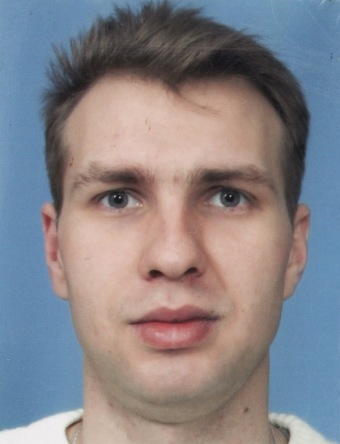 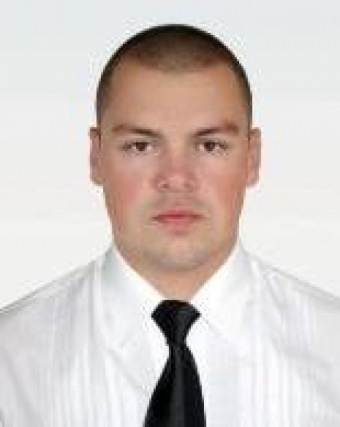 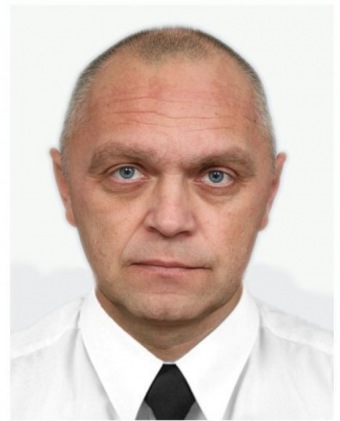 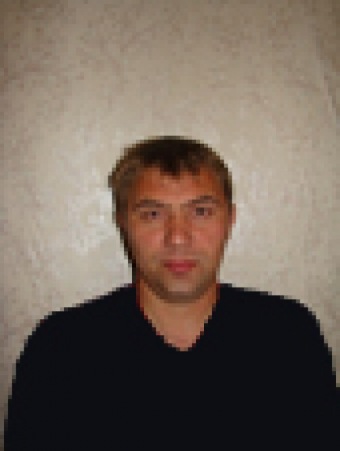 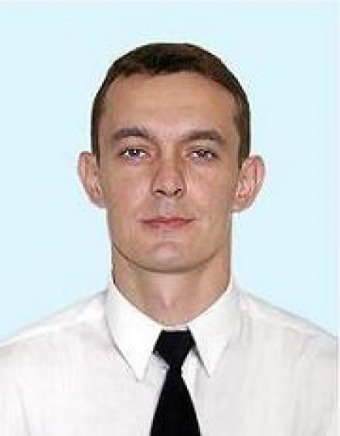 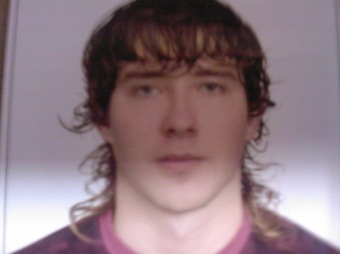 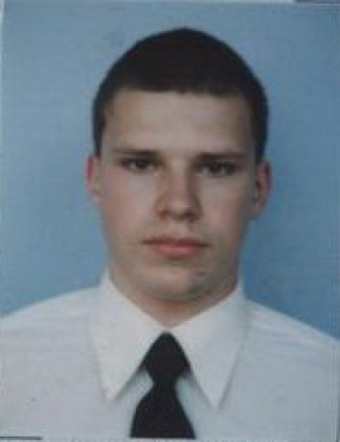 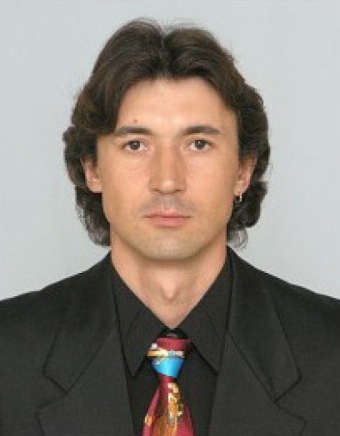 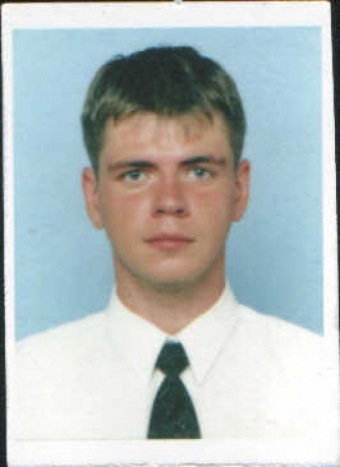 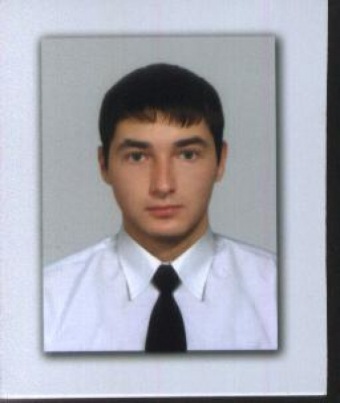 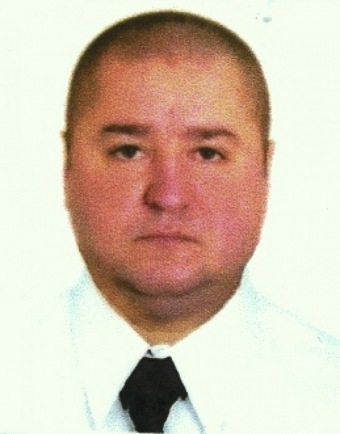 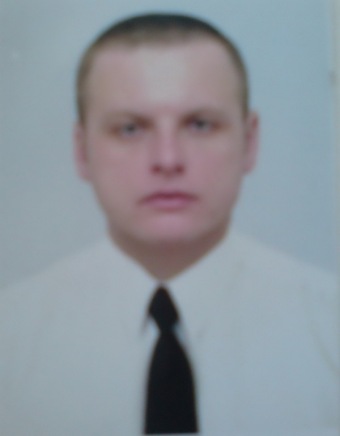 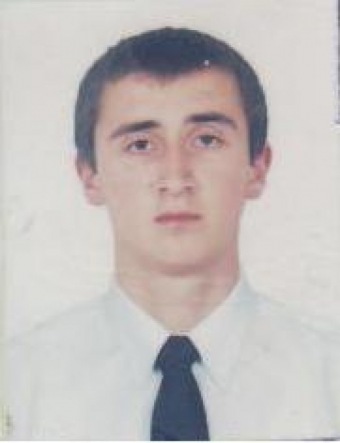 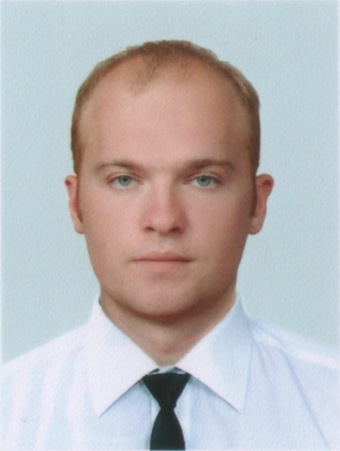 